  biomedical engineering 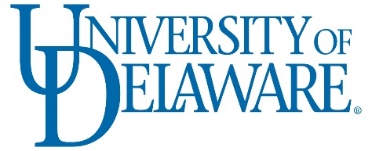 Form to Establish Dissertation CommitteeSection 1UD ID#: 	Name: Major: Biomedical EngineeringSection 2 (w/ signatures)___________________________________________*Dissertation Chair: ___________________________________________ *External Member: ___________________________________________ *Committee Member: ___________________________________________ *Committee Member: ___________________________________________ Committee Member: ___________________________________________ Committee Member:  ___________________________________________ *Graduate Chair: Date:      Approved:  Yes   NoSection 3 Research Plan and Summary (1 ½ to 2 pages)Thesis Title: Background and Objective: Aim 1:Aim 2:Aim 3:Section 4: Researcdh AccomplishmentsJournal PublicationsPodium PresentationsPoster Presentations:Section 5: Justification for Committee CompositionSection 6: Preliminary Timeline